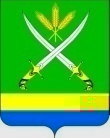 СОВЕТ ФАСТОВЕЦКОГО СЕЛЬСКОГО ПОСЕЛЕНИЯТИХОРЕЦКОГО РАЙОНАРЕШЕНИЕот 14 ноября 2014 года 	                                                                                        № 11станица ФастовецкаяО внесении изменений в решение совета Фастовецкого сельского поселения Тихорецкого района от 1 декабря 2011 года № 105 «Об установлении земельного налога»В целях приведения  решения Совета Фастовецкого сельского поселения Тихорецкого района от 1 декабря 2011 года № 105 «Об установлении земельного налога» в соответствие с главой 31 Налогового кодекса   Российской  Федерации, Совет Фастовецкого сельского поселения  Тихорецкого района Р Е Ш И Л:1.Внести изменения в решение Совета Фастовецкого сельского поселения Тихорецкого района от 1 декабря 2011 года № 105 «Об установлении земельного налога», пункт 2 часть 1 дополнить подпунктом  2.8  следующим содержанием:2.Настоящее решение опубликовать в газете «Тихорецкие вести» и разместить на официальном сайте администрации Фастовецкого сельского поселения Тихорецкого района  в информационно-телекоммуникационной сети 3.Настоящее решение вступает в силу с 1 января 2015 года, но не ранее чем по истечении одного месяца со дня  его официального опубликования.Председатель СоветаФастовецкого сельского поселенияТихорецкого района                                                                                   Н.В.ВеберГлава  Фастовецкогосельского поселения  Тихорецкого района				                                           В.Н.Алексеев«№п/пКатегории земельВид разрешенного использованияСтавка земельного налога, %2.8Земли под домами малоэтажной  и многоэтажной жилой застройки0,3%»